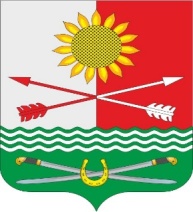 РОССИЙСКАЯ ФЕДЕРАЦИЯРОСТОВСКАЯ ОБЛАСТЬРОДИОНОВО-НЕСВЕТАЙСКИЙ РАЙОНМУНИЦИПАЛЬНОЕ ОБРАЗОВАНИЕ«БАРИЛО-КРЕПИНСКОЕ СЕЛЬСКОЕ ПОСЕЛЕНИЕ»АДМИНИСТРАЦИЯ БАРИЛО-КРЕПИНСКОГО СЕЛЬСКОГО ПОСЕЛЕНИЯПОСТАНОВЛЕНИЕ02.11.2022                                       № 114                           сл. Барило-КрепинскаяОб утверждении предварительных итогов социально-экономического развития Барило-Крепинского сельского поселения за 9 месяцев 2022 года и ожидаемых итогах социально-экономического развития поселения за 2022 годВ соответствии с постановлением Администрации Барило-Крепинского сельского поселения от 21.06.2022 № 52 «Об утверждении Порядка и сроков составления проекта бюджета Барило-Крепинского сельского поселения на 2023 год и на плановый период 2024 и 2025 годов», руководствуясь Уставом муниципального образования «Барило-Крепинское сельское поселение» Администрация Барило-Крепинского сельского поселения ПОСТАНОВЛЯЕТ:Утвердить предварительные итоги социально-экономического развития Барило-Крепинского сельского поселения за 9 месяцев 2022 года и ожидаемых итогах социально-экономического развития поселения за 2022 год согласно приложению.Контроль за исполнением настоящего постановления возложить на заместителя главы Администрации Барило-Крепинского сельского поселения – заведующего сектором экономики и финансов Гоголя И.В.Глава АдминистрацииБарило-Крепинского сельского поселения				А.В. Букуровпостановление вносит сектор экономики и финансовПриложениек постановлению АдминистрацииБарило-Крепинского сельского поселенияот  02.11.2022г. № 114Предварительные итоги социально-экономического развития Барило-Крепинского сельского поселения за 9 месяцев 2022 года и ожидаемых итогах социально-экономического развития поселения за 2022 год	План социально-экономического развития Барило-Крепинского сельского поселения на 2022 год отражает меры, направленные на повышение уровня качества жизни населения через осуществление полномочий по решению вопросов местного значения в соответствии с Федеральным законом от 06.10.2003 «Об общих принципах организации местного самоуправления в Российской Федерации».Приоритетными направлениями являются повышение уровня финансовой обеспеченности территории, привлечение инвестиций в производство, развитие предпринимательства, социальное благополучие населения.Намеченные мероприятия выполняются с учетом финансовых возможностей.Для обеспечения финансирования предусмотренных расходов в бюджет сельского поселения в 2022 году зачисляются в полном объеме земельный налог юридических и физических лиц, налог на имущество физических лиц, доходы от использования имущества, находящегося в муниципальной собственности, доходы от компенсации затрат государства, доходы от продажи материальных и нематериальных активов, штрафы, а также федеральные регулирующие налоги по следующим нормативам:- налог на доходы физических лиц – 10%- единый сельскохозяйственный налог – 40%.Доходы бюджета Барило-Крепинского сельского поселения за9 месяцев 2022г.	Бюджет Барило-Крепинского сельского поселения по доходам за 9 месяцев 2022 года выполнен на 71,5%.	Расходы бюджета сельского поселения ориентированы на решение вопросов местного значения.Расходы бюджета Барило-Крепинского сельского поселения за 9 месяцев 2022г.Налоговые и неналоговые доходы бюджета сельского поселения исполнены в сумме 7521,5 тыс. рублей или 64,5 процентов к годовым плановым назначениям. Наибольший удельный вес в структуре собственных доходов занимают:- налог на доходы физических лиц – 1206,1 тыс. рублей или 16,0%;- земельный налог – 2384,6 тыс. рублей или 31,7 %;- единый сельскохозяйственный налог – 782,6 тыс. рублей или 13,3 %;- доходы от продажи земельных участков, находящихся в собственности сельских поселений-2629,4 или 35,0%;Безвозмездные поступления за 3 квартал 2022 года составили 4967,8 тыс. рублей, в том числе дотация бюджетам сельских поселений – 4692,6 тыс.рублей. Основные направления расходов бюджета сельского поселения:- общегосударственные вопросы – 4895,5 тыс. рублей;- расходы на культуру – 7330,0 тыс. рублей;- расходы на жилищно-коммунальное хозяйство – 3149,8 тыс. рублей;По состоянию на 1 октября 2022 года просроченная кредиторская задолженность отсутствует.В составе бюджета сельского поселения расходы на оплату труда и начисления на выплаты по оплате труда работников бюджетной сферы за 3 квартала 2022 года составили 3735,3 тыс. рублей.Муниципальное образование «Барило-Крепинское сельское поселение» расположено на территории 439,3кв.км. Численность населения составляет 4504 человека. Площадь сельхозугодий – 35967 га.            На территории Барило-Крепинского сельского поселения расположены: 1) слобода Барило-Крепинская – административный центр;2) слобода Аграфеновка;3) слобода Алексеево-Тузловка;4) село Плато-Ивановка;5) хутор Атамано-Власовка;6) хутор Балабино-Русский;7) хутор Бунако-Соколовец;8) хутор Золотаревка;9) хутор Ивановка;10) хутор Маяки;11) хутор Мезенцев;12) хутор Новопрохоровка;13) хутор Нагорно-Тузловка;14) хутор Тимский;15) хутор Филинский.Социально культурный потенциал поселения представлен:- сфера образования-  4 общеобразовательных школы,4 дошкольных учреждений                         - сфера культуры – библиотечная сеть, 6 сельских домов культуры, 1 детская школа искусств, 1 детская спортивная школа;- сфера здравоохранения – 4 фельдшерско-акушерских пункта;Перечень социально – экономических задач поселения на 2022 год1. формирование, утверждение, исполнение бюджета поселения и контроль за исполнением бюджета2. организация в границах поселения электро, газа, тепло и водоснабжения населения3. участие в предупреждении и ликвидации последствий чрезвычайных ситуаций в границах поселения и создание резервного фонда4. создание условий для организации досуга и обеспечения жителей поселения услугами и организацией культуры5. охрана и сохранение объектов культурного наследия (памятников истории и культуры)6. организация сбора и вывоза бытовых отходов и мусора7. организация благоустройства территории поселения8. организация и осуществление мероприятий по гражданской обороне9. осуществление первичного воинского учета на территории поселения10. обеспечение первичных мер пожарной безопасности в границах поселения.     В истекшем периоде 2022 года в части благоустройства населенных пунктов Барило-Крепинского сельского поселения были выполнены работы, которые позволили улучшить жизнь жителей поселения:- проводилась уборка территорий кладбищ;- осуществлен текущий ремонт памятников, благоустройство территории вокруг памятника «Танк»;- проводились мероприятия по организации благоустройства территории «Барило-Крепинского сельского поселения» (покос травы, спил деревьев, содержание детских площадок и пр.).          В поселении отсутствует задолженность по выплате заработной платы из бюджета поселения.        Остались еще нерешенные проблемы, связанные с недостаточным финансированием ряда полномочий, определенных муниципальным образованиям Законом Российской Федерации №131-ФЗ «Об общих принципах местного самоуправления в РФ».Проанализировав проделанную работу, Администрация Барило-Крепинского сельского поселения поставила перед собой задачу: приложить все усилия к работе по наполнению доходной части бюджета для осуществления всех намеченных мероприятий, связанных с жизнеобеспечением и благополучием жителей поселения.Наименование доходыУтверждено на 2022 год, тыс.руб.Поступило за 9 месяцев 2022г., тыс.руб.% к годуОжидаемые поступления на конец года, тыс.руб.% к годуНалог на доходы физических лиц1757,11206,168,61715,097,6Единый сельскохозяйственный налог977,21001,8102,51001,8101,8Налог на имущество физических лиц488,168,114,0445,091,2Земельный налог7690,32384,631,07360,095,7Государственная пошлина50,527,454,342,083,2Доходы от использования имущества, находящегося в муниципальной собственности383,2192,650,3317,682,9Доходы от компенсации затрат государства38,19,023,638,1100,0Доходы от продажи материальных активов281,92629,7932,82629,7376,3Штрафы3,52,571,43,085,7Наименование доходыУтверждено на 2022 год, тыс.руб.Выполнено за 9 месяцев 2022г., тыс.руб.% к годуОжидаемое исполнение на конец года, тыс.руб.% к годуОбщегосударственные вопросы7578,74895,564,67245,095,6Национальная оборона255,4182,771,5255,4100,0Национальная безопасность и правоохранительная деятельность84,378,793,484,099,6Национальная экономика806,828,83,6806,8100,0Жилищно-коммунальное хозяйство3562,33149,888,43450,096,8Образование20,319,696,619,696,6Культура, кинематография 9714,17330,075,59714,1100,0Социальная политика449,1290,664,7449,1100,0 Физическая культура и спорт0,00,00,00,083,3ИТОГО РАСХОДОВ:22471,015975,771,122024,098,0